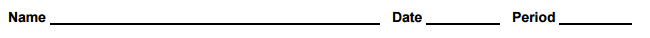 Lesson 1.6. Notes Two-Dimensional Figures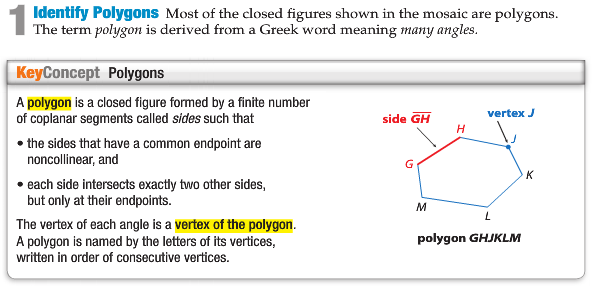 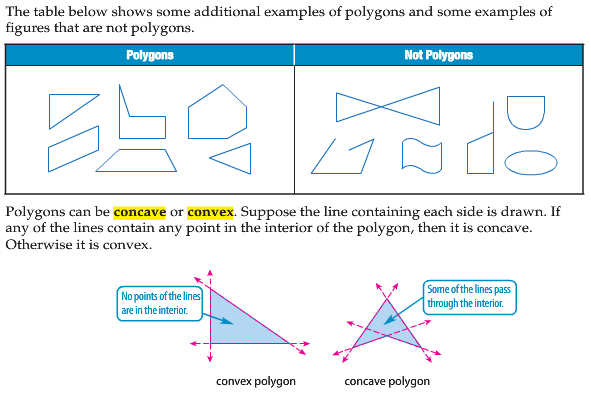 Name and Classify Polygons: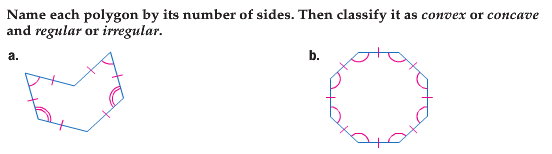 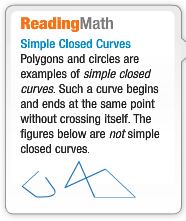 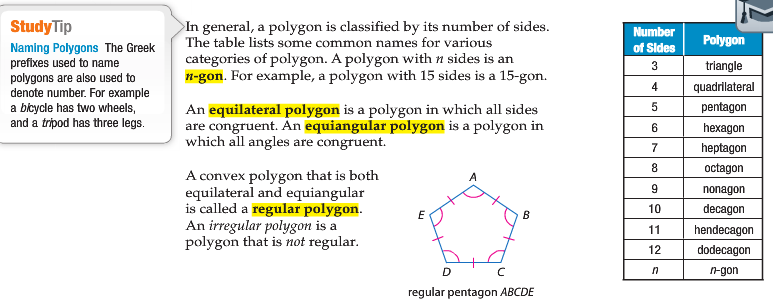 Name and Classify Polygons: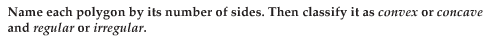 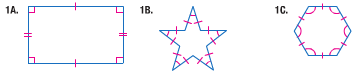 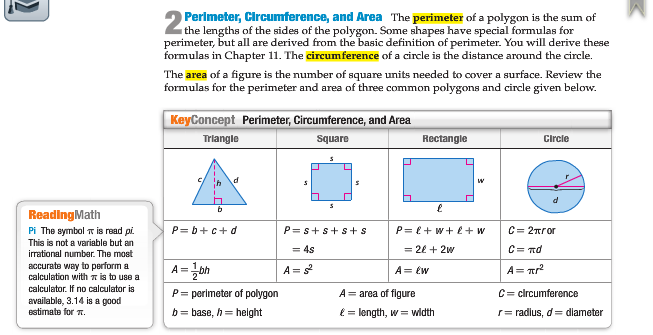 Find Perimeter and Area: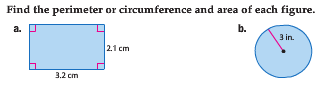 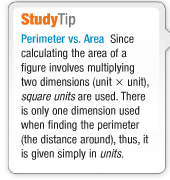 Perimeter and Area on the Coordinate Plane: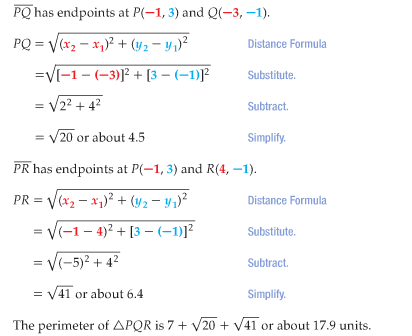 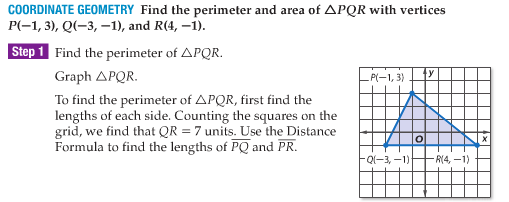 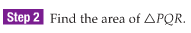 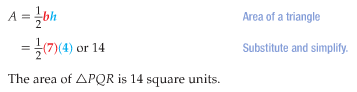 COMPLETE ALL PARTS AND KEEP IT IN YOUR BINDER! IF YOU LOOSE IT = 0 GRADE!!!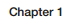 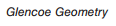 